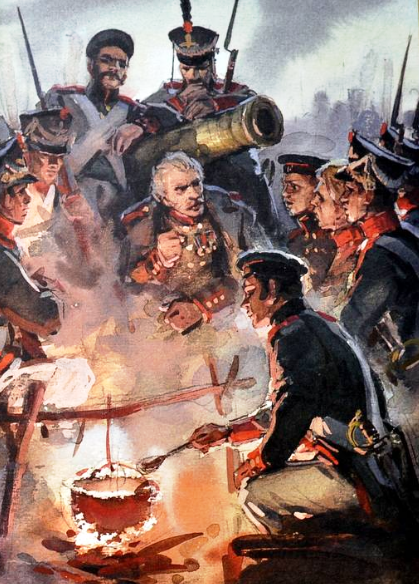 — Скажи-ка, дядя, ведь не даромМосква, спаленная пожаром,Французу отдана?Ведь были ж схватки боевые,Да, говорят, еще какие!Недаром помнит вся РоссияПро день Бородина!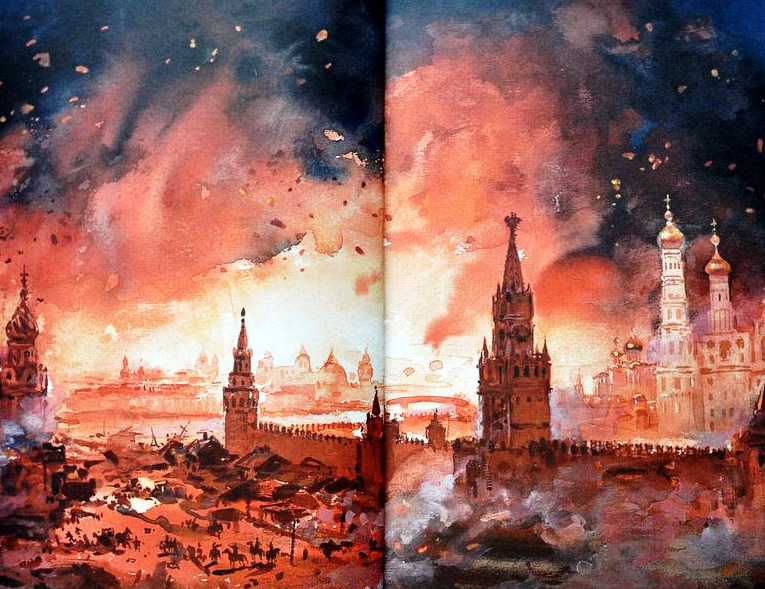 — Да, были люди в наше время,Не то, что нынешнее племя:Богатыри — не вы!Плохая им досталась доля:Немногие вернулись с поля…Не будь на то господня воля,Не отдали б Москвы!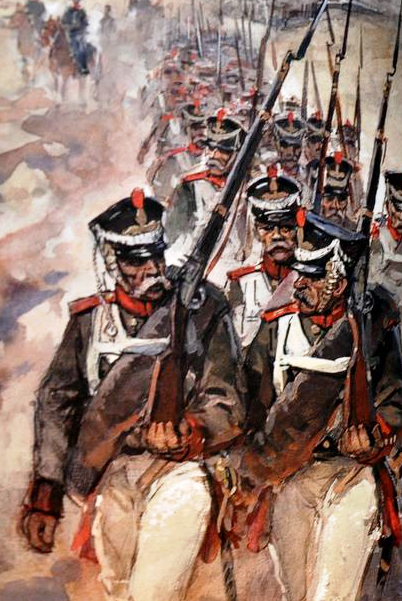 Мы долго молча отступали,Досадно было, боя ждали,Ворчали старики:«Что ж мы? на зимние квартиры?Не смеют, что ли, командирыЧужие изорвать мундирыО русские штыки?»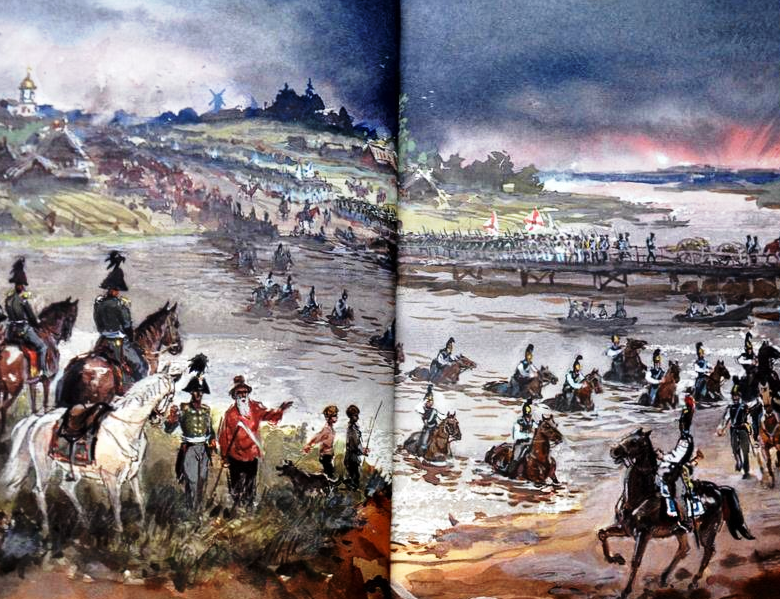 И вот нашли большое поле:Есть разгуляться где на воле!Построили редут.У наших ушки на макушке!Чуть утро осветило пушкиИ леса синие верхушки —Французы тут как тут.Забил заряд я в пушку тугоИ думал: угощу я друга!Постой-ка, брат мусью!Что тут хитрить, пожалуй к бою;Уж мы пойдем ломить стеною,Уж постоим мы головоюЗа родину свою!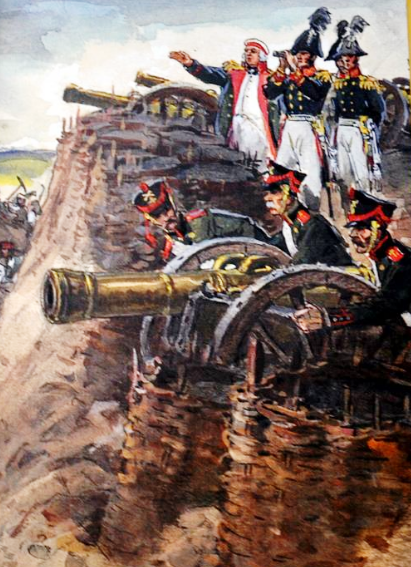 Два дня мы были в перестрелке.Что толку в этакой безделке?Мы ждали третий день.Повсюду стали слышны речи:«Пора добраться до картечи!»И вот на поле грозной сечиНочная пала тень.Прилег вздремнуть я у лафета,И слышно было до рассвета,Как ликовал француз.Но тих был наш бивак открытый:Кто кивер чистил весь избитый,Кто штык точил, ворча сердито,Кусая длинный ус.И только небо засветилось,Все шумно вдруг зашевелилось,Сверкнул за строем строй.Полковник наш рожден был хватом:Слуга царю, отец солдатам…Да, жаль его: сражен булатом,Он спит в земле сырой.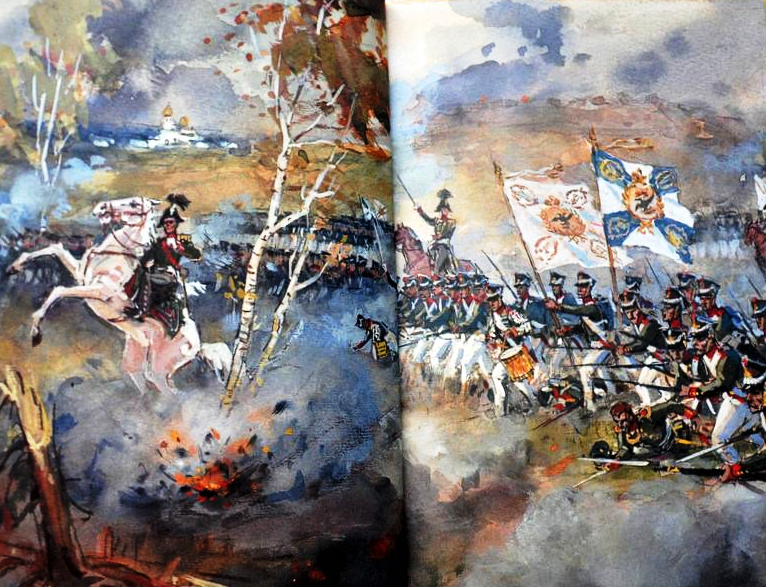 И молвил он, сверкнув очами:«Ребята! не Москва ль за нами?Умремте же под Москвой,Как наши братья умирали!»И умереть мы обещали,И клятву верности сдержалиМы в Бородинский бой.Ну ж был денек! Сквозь дым летучийФранцузы двинулись, как тучи,И всё на наш редут.Уланы с пестрыми значками,Драгуны с конскими хвостами,Все промелькнули перед нами,Все побывали тут.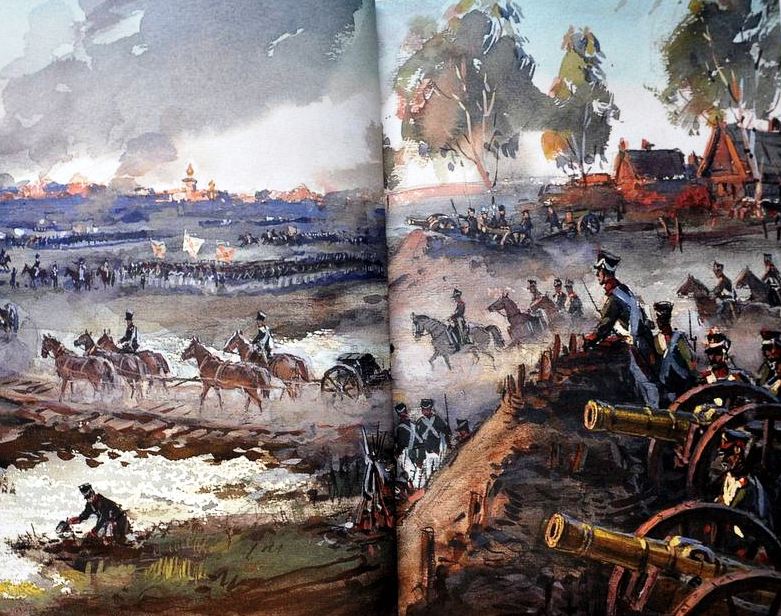 Вам не видать таких сражений!..Носились знамена, как тени,В дыму огонь блестел,Звучал булат, картечь визжала,Рука бойцов колоть устала,И ядрам пролетать мешалаГора кровавых тел.Изведал враг в тот день немало,Что значит русский бой удалый,Наш рукопашный бой!..Земля тряслась — как наши груди,Смешались в кучу кони, люди,И залпы тысячи орудийСлились в протяжный вой…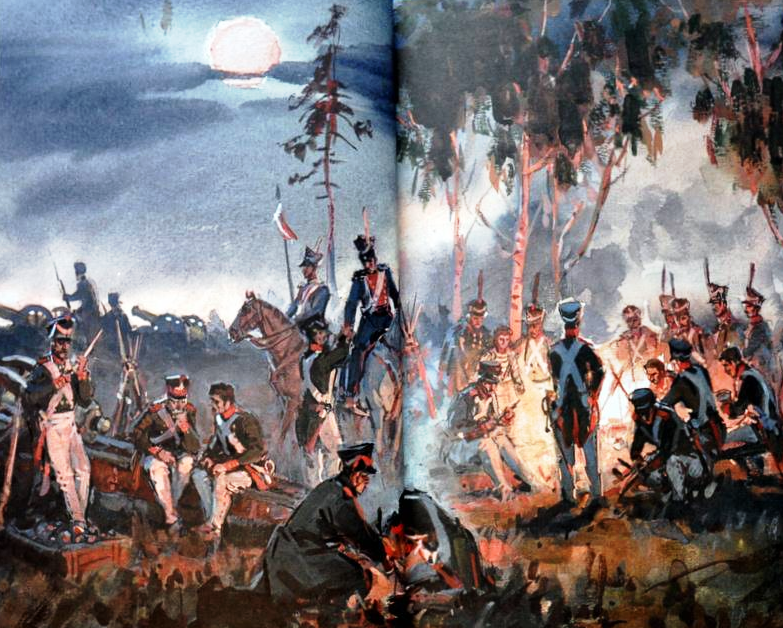 Вот смерклось. Были все готовыЗаутра бой затеять новыйИ до конца стоять…Вот затрещали барабаны —И отступили бусурманы.Тогда считать мы стали раны,Товарищей считать.Да, были люди в наше время,Могучее, лихое племя:Богатыри — не вы.Плохая им досталась доля:Немногие вернулись с поля.Когда б на то не божья воля,Не отдали б Москвы!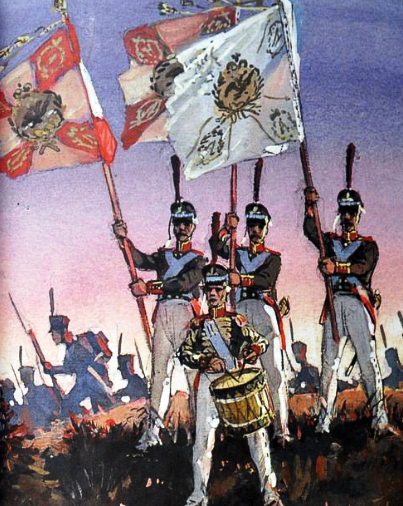 